MSCOD Council Meeting AgendaThursday, October 5, 2017 10:00 am to 2:15 pmMetro Square Lower Level Room 2121 East 7th Place St. Paul, MN 5510110:00 am:	Call to order (5 minutes).ACTION: Approval of Agenda and ACTION: Approval of Minutes10:05 am:	Welcome and Introductions (5 minutes).10:10 am:	Staff Presentation: Agency review for 2017 (10 minutes).10:20 am:	Agency Presentation, Moving Forward 2018 (15 minutes).10:35 am:	Website/branding update, Sarah and Chad (15 minutes).10:50 am:	Break (10 minutes).11:00 am:	Presentation: State Olmstead Specialty Committee,Nancy Fitzsimmons (50 minutes).11:50 pm:	Break (45 minutes).12:35 pm:	Committee Updates (15 minutes).State Fair Update, David and LindaAccess, Margot and NateEmployment, Joan12:50 pm:	AMPERS RADIO PRESENTATION (10 minutes).1:00 pm:	Ex-Officio Presentations (10 minutes).1:20 pm:	Mission, Vision and Values Recommendations (15 minutes).1:35 pm:	Presentations: 700 hour Plan, EO-14-14 (20 minutes).1:55 pm:	Chairs report (10 minutes).Executive Director’s report (5 minutes).Public Comment (5 minutes).2:15 pm:	AdjournThis document is also available in accessible formats.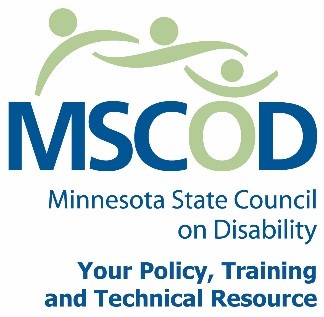 